Klasa IV AAleksander BaraniecJadwiga BaraniecKacper GajdaNatalia GierulaJakub KlatkaAnna KłapkowskaGabriel NyczAleksandra TrybusKlasa IV BArkadiusz GarbacikAnna WoźniakKlasa V AJulia SłabniakNatalia ŚwierczekJakub TwarógJakub Wróbel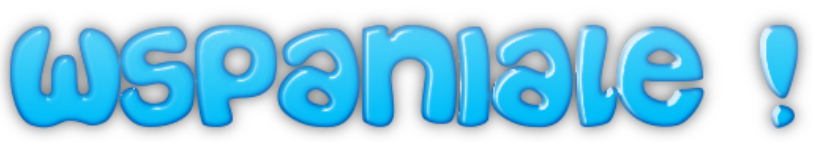 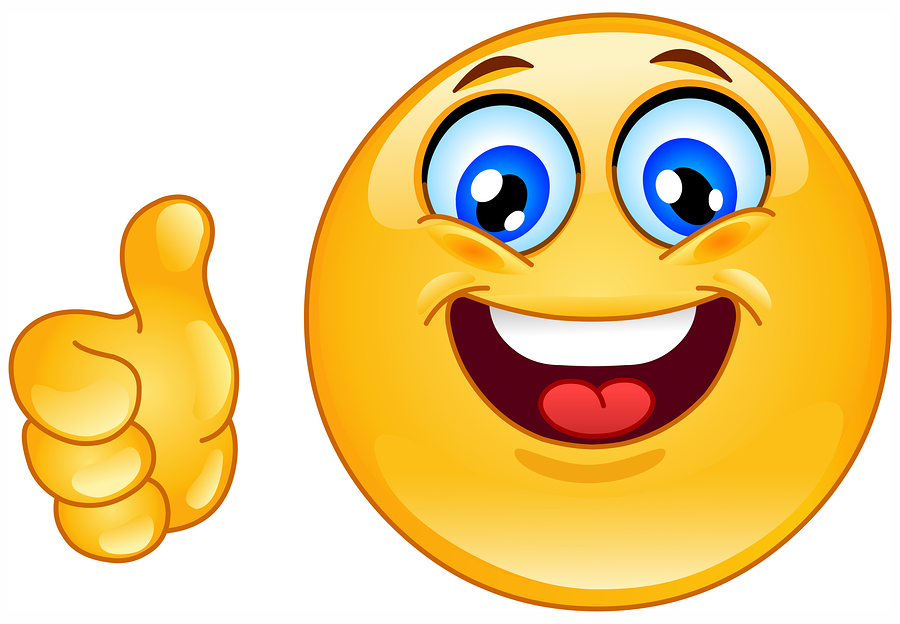 Klasa VI AJulia BuczyńskaMichał HamerskiMaria KrawczykFilip ŁukaszewskiKamil MrozekKamil MrózKlasa VI BKarolina OkarmaPrzemysław SkibaEmilia SmoleńDaniel Uliasz